[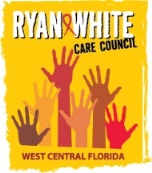 	WEST CENTRAL FLORIDA RYAN WHITE CARE COUNCILMEMBERSHIP, NOMINATIONS, RECRUITMENT, AND TRAINING COMMITTEEGO TO WEBINARMONDAY, FEBRUARY 15, 2021	11:00 A.M. - 12:30 P.M.AGENDACall to Order								ChairRoll Call								StaffChanges to Agenda							MembersAdoption of Minutes 							Chair October 19, 2020  (Attachment)Care Council Report							ChairMembership Report							StaffNumber of Current MembersDemographics Report
NMAC Report 								MembersCommunity Concerns/ Announcements 				MembersAdjournment								ChairNote: Items in bold are action items.The next meeting of the Ryan White Care Council will be March 3, 2021  from 1:30pm to 3:30pm. The meeting will be held over GoTo Webinar.The CARE COUNCIL website is at www.thecarecouncil.org.  Meeting information, agendas and minutes will be posted on this website.